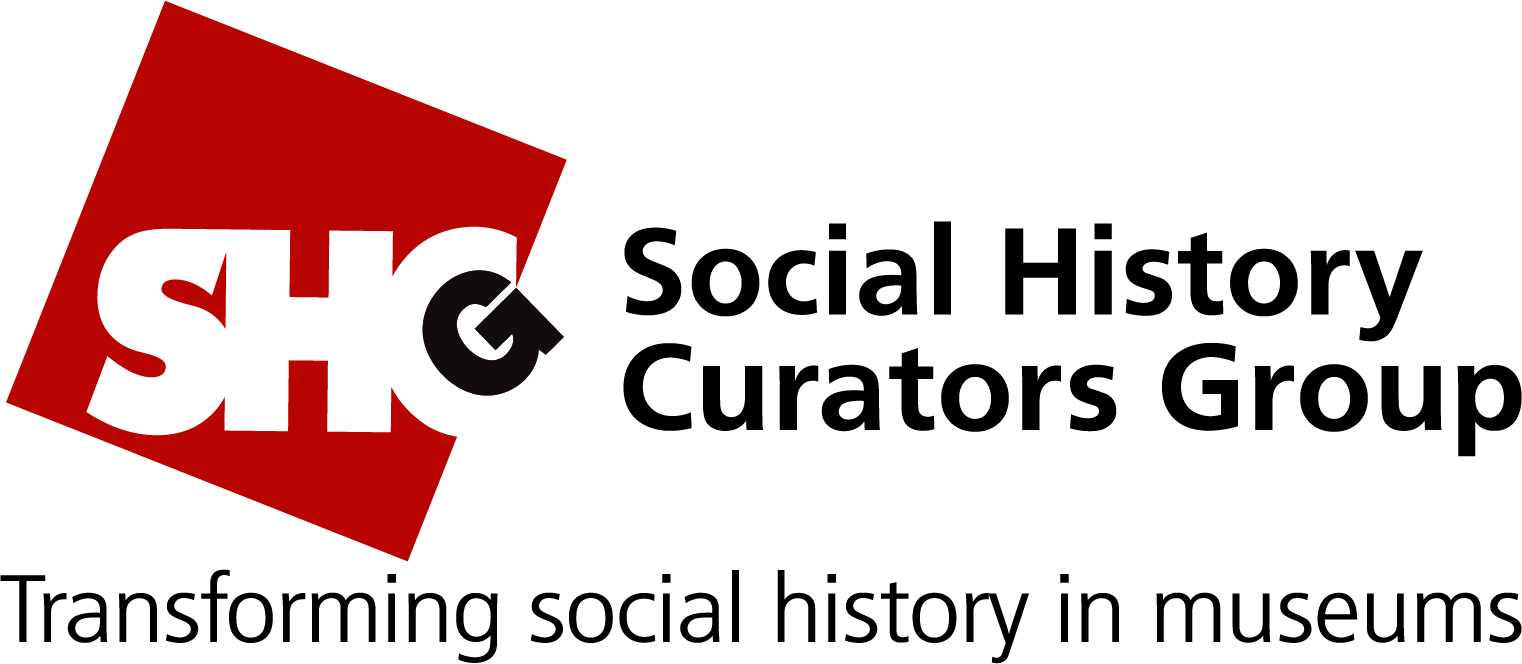 SHCG Pub Quiz!Question 1 Which popular film of 2017 depicted a main character as a museum curator, caring for ancient antiquities?LoganThor-RagnarokWonder WomanTrainspotting 2Question 2  Which was the most visited museum of 2018?The National Museum of ChinaThe Hammer Museum, AlaskaMusee de Louvre, ParisThe British Museum, LondonQuestion 3Which famous nickname for Edinburgh which references the smoke emitted by the coal and wood burnt in the city’s buildings?Question 4The Tate network comprises of four galleries in England, two are the Tate Britain and Tate Modern in London, can you name the locations of the other two galleries?Question 5What was the name of the first director of the V&A who described it as ‘a refuge for destitute collections’ ? Question 6 How many jewels are held in the tower of London?23,50050,00018,6505,400Question 7 What decade did the Beamish museum open?Question 8 What is the legend surrounding University of Edinburgh students and Edinburgh Castle?Students who get drunk on the castle grounds will suffer a 5 day hangoverStudents who pass through the castle gates will fail their final examsThe Castle is home to an aggressive ghost who follows Edinburgh University students when they visitAn Edinburgh University student managed to break into the castle gates, and subsequently all students from that year were banned entry into the castleQuestion 9 Where in the UK is the British lawnmower museum?Question 10 Who played the museum director in the 2006 film Night at the Museum?Ben StillerRicky GervaisSteve CarrellStephen FryQuestion 11The oldest public museum in Scotland, when was the Huntarian in Glasgow founded? Question 12  What year was the Museums Association founded?1799188919201945Question 13  In 2017 which former MP left politics to become the head of the V&A?Question 14 What is the modern name of the London museum that was known as Brompton Boilers because of its ugly, iron buildings? Question 15 What year did the government reintroduce free admission into the majority of national museums?